                                     ПРОЕКТУКРАЇНАКАЛУСЬКА МІСЬКА РАДАВИКОНАВЧИЙ КОМІТЕТРІШЕННЯвід___________№_______ Про надання одноразових грошових допомог для спорудження надгробків та  на встановлення на них цифрових QR кодів на могилах загиблих (померлих) Захисників УкраїниКеруючись ст.34 Закону України «Про місцеве самоврядування в Україні», рішенням Калуської міської ради від 29.09.2022 №1598 «Про Програму соціального захисту на 2023-2025 роки» (із змінами) (тридцять третя сесія восьмого демократичного скликання), рішеннями виконавчого комітету Калуської міської ради від 28.03.2023 № 61 «Про Порядок надання одноразових грошових допомог для спорудження надгробку на могилі загиблого (померлого) Захисника чи Захисниці України» (із змінами, внесеними рішеннями виконавчого комітету міської  ради від 19.12.2023 №346, від 27.02.2024 №23), розглянувши заяви громадян, беручи до уваги протокол засідання комісії з надання одноразових грошових допомог для спорудження надгробку на могилі загиблих (померлих) Захисників України від 11.04.2024 №4, виконавчий комітет міської радиВИРІШИВ:1. Надати одноразові грошові допомоги сім’ям загиблих (померлих) Захисників України для спорудження надгробків та на встановлення цифрових QR кодів на таких надгробках на могилах, згідно з додатком.2. Фінансовому управлінню міської ради (Леся Поташник) перерахувати кошти в сумі 310 500 грн 00 коп (триста десять тисяч п’ятсот грн 00 коп) на рахунок управління соціального захисту населення Калуської міської ради (Любов  Федоришин), для виплати допомог.	3. Контроль за виконанням рішення покласти на заступника міського голови Наталію Кінаш.Міський голова                       					Андрій НАЙДА   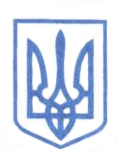 